SUZAN MEHMET GÖNÇ MESLEKİ VE TEKNİK ANADOLU LİSESİ TANITIM YAPILAN OKULLAR VE ÖĞRENCİ FOTOĞRAFLARIALİ ŞİR NEVAİ ORTAOKULU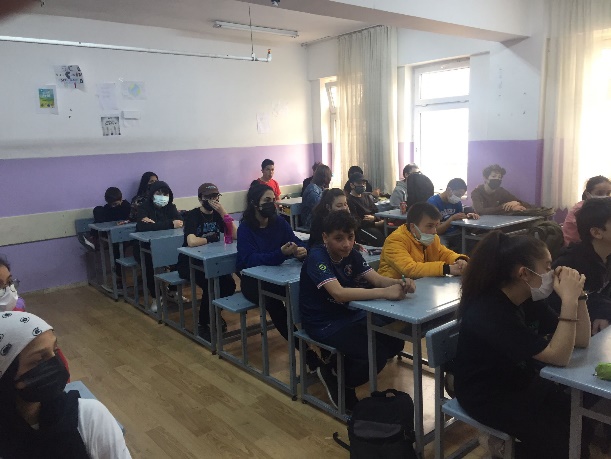 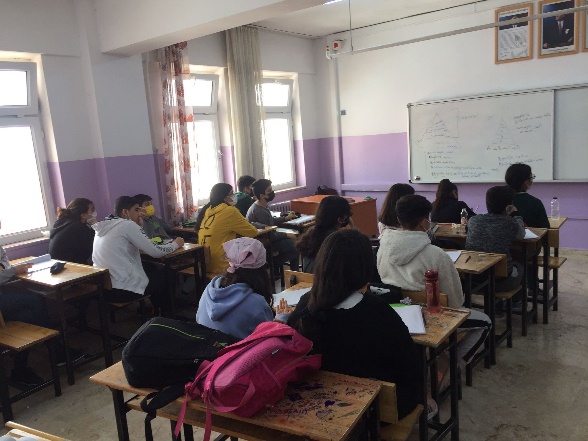 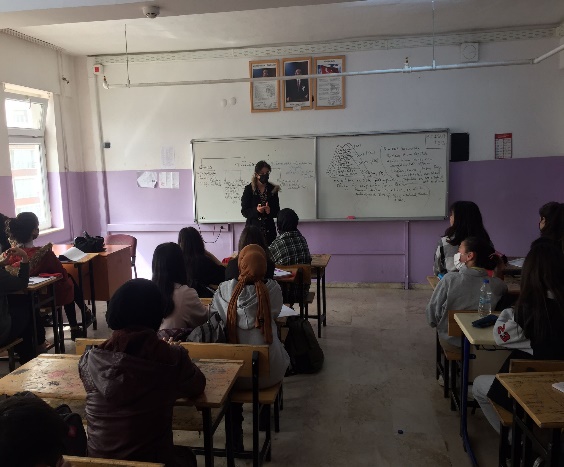 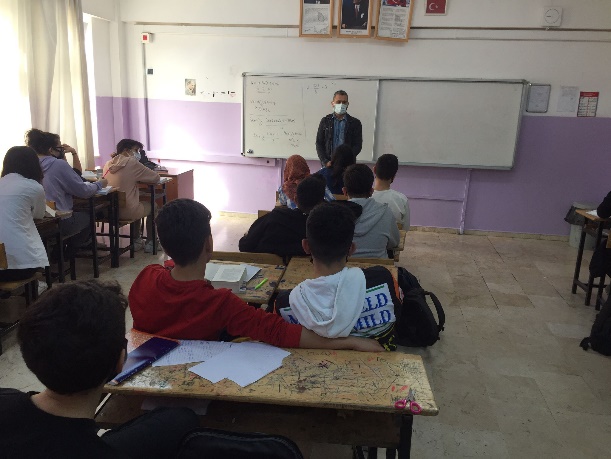 ATA ORTAOKULU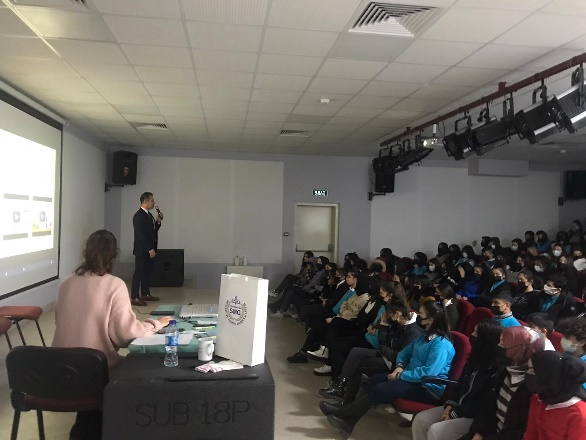 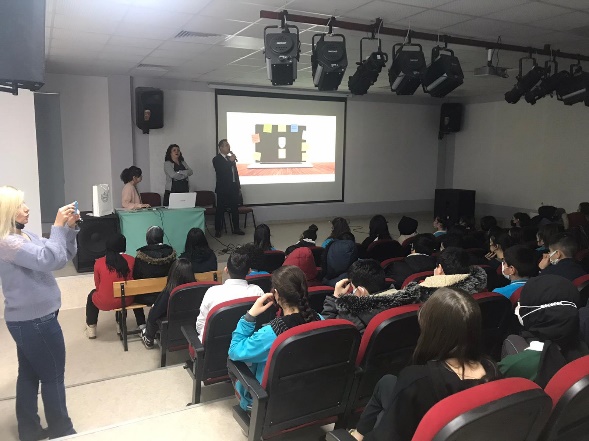 DEMOKRASİ ORTAOKULU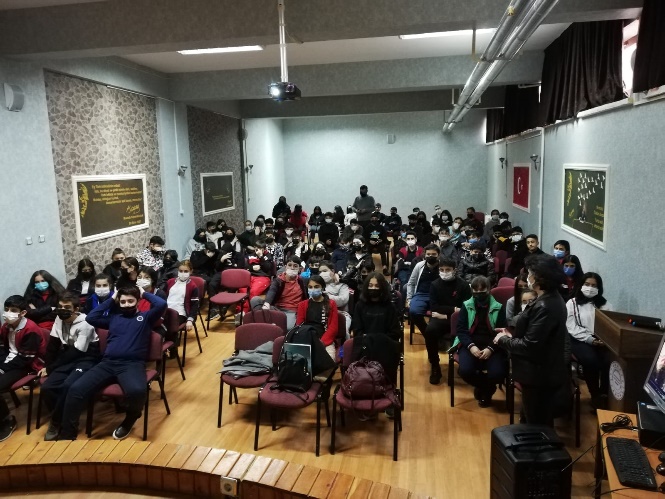 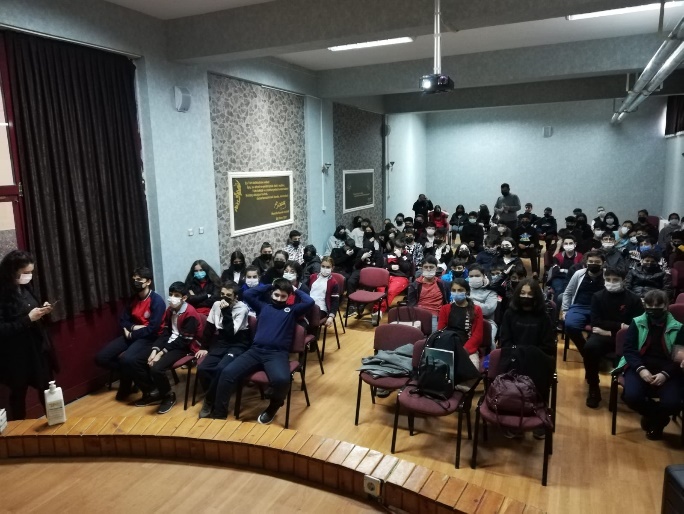 HACIBEKTAŞI VELİ ORTAOKULU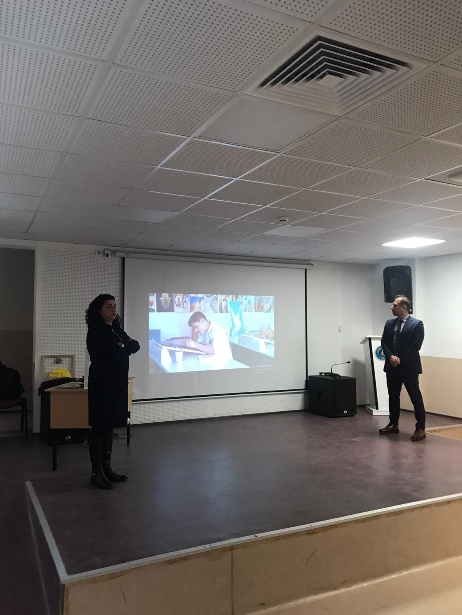 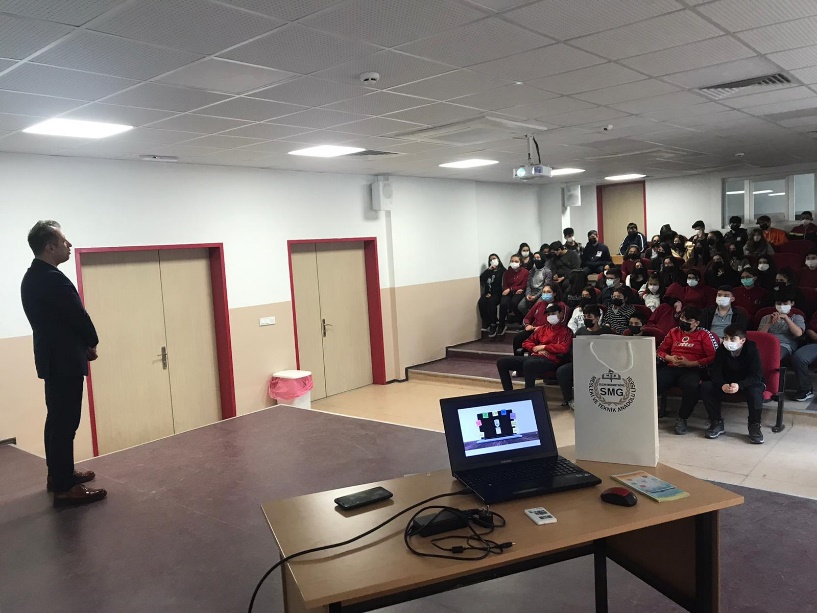 MAMAK AHMET YASEVİ ORTAOKULU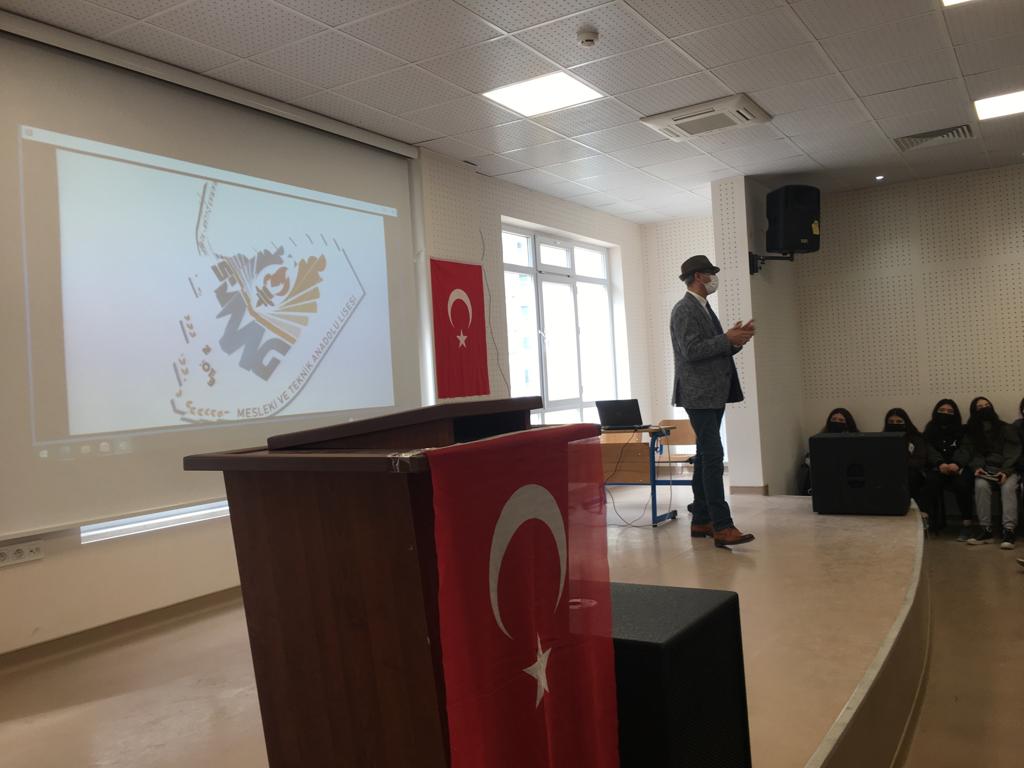 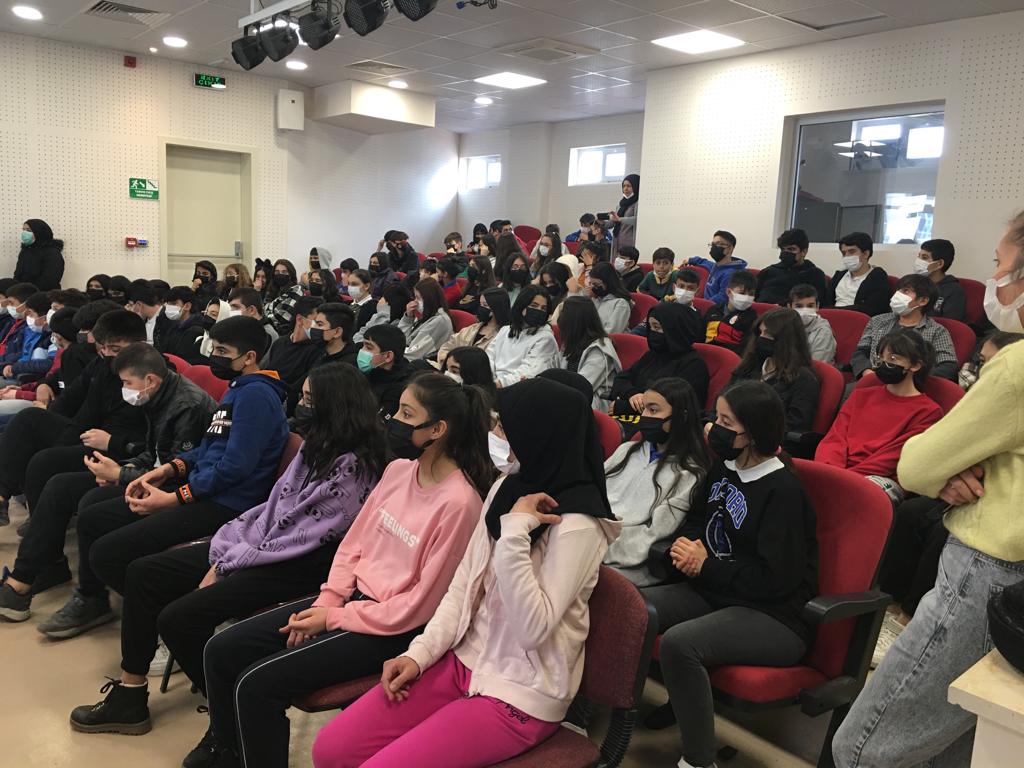 MEHMET ÇEKİÇ ORTAOKULU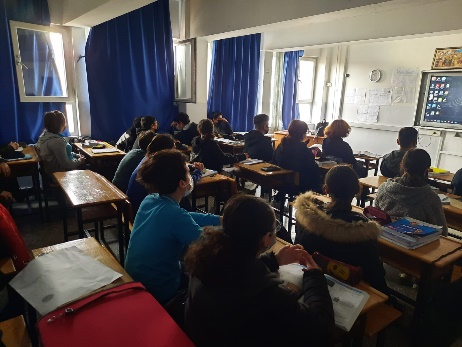 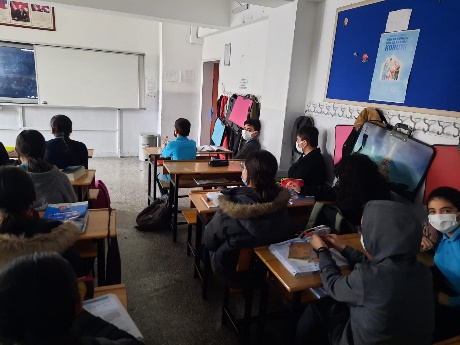 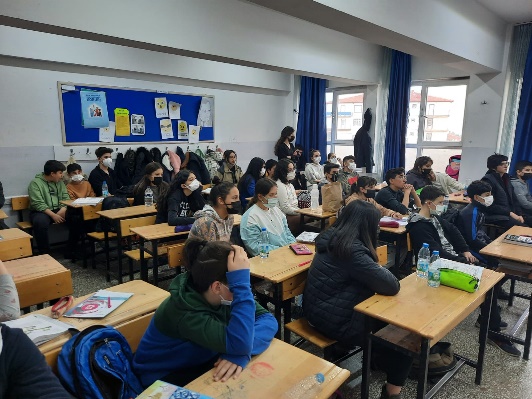 MİSKET ORTAOKULU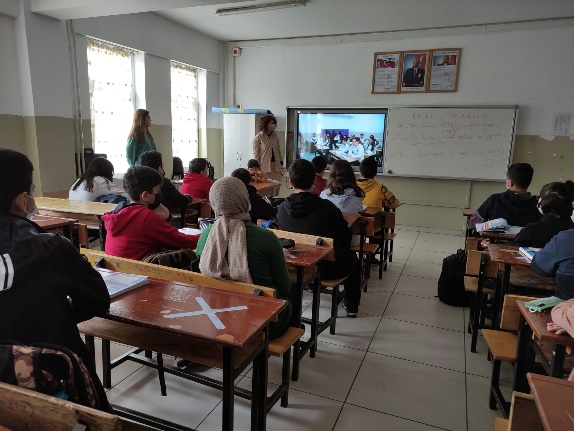 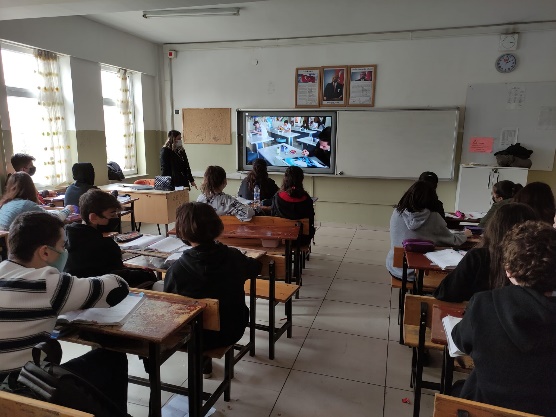 ORTATEPE İMAM HATİP ORTAOKULU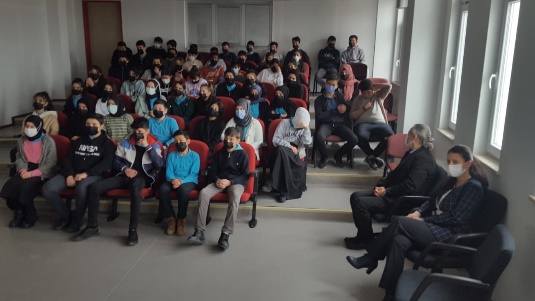 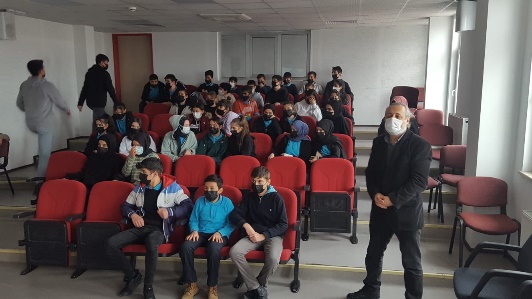 SİBEL İSMET ÇATIK ORTAOKULU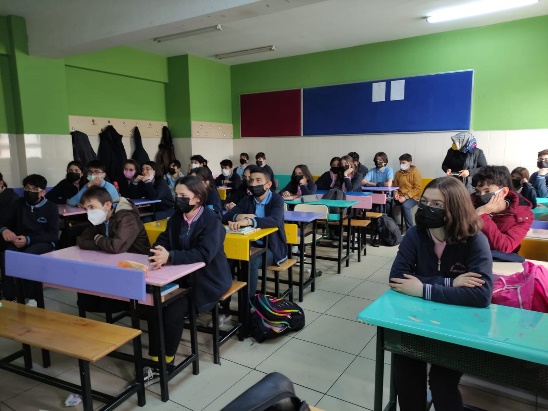 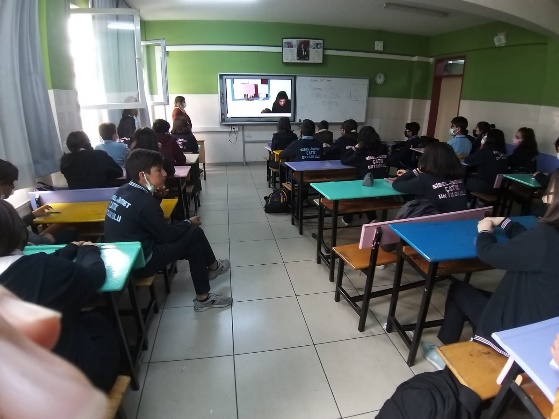 ŞEHİT ZEKİ ÇINAR ORTAOKULU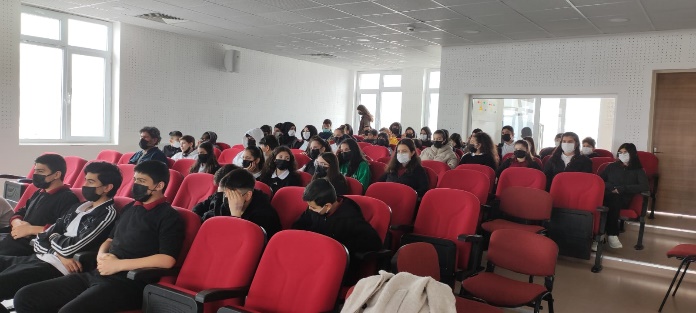 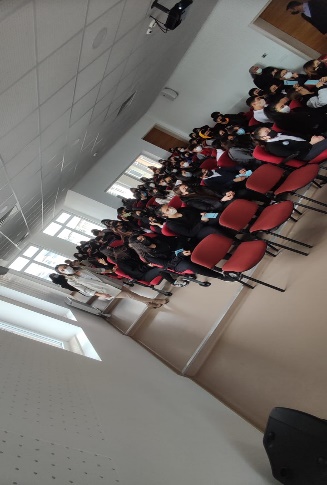 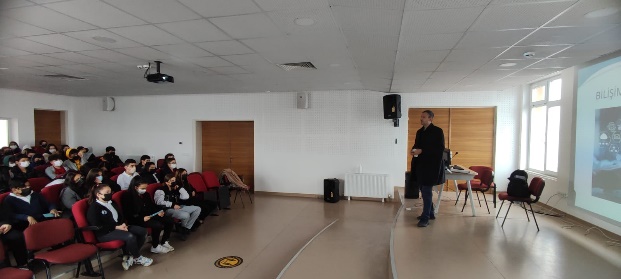 ŞEHİTLİK ORTAOKULU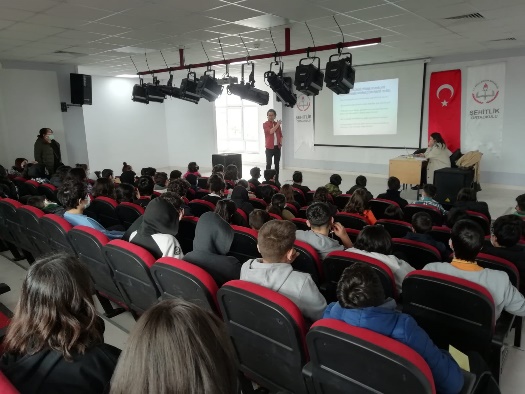 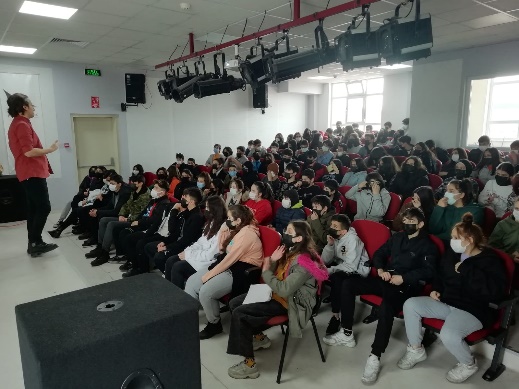 VAHAPZADE ORTAOKULU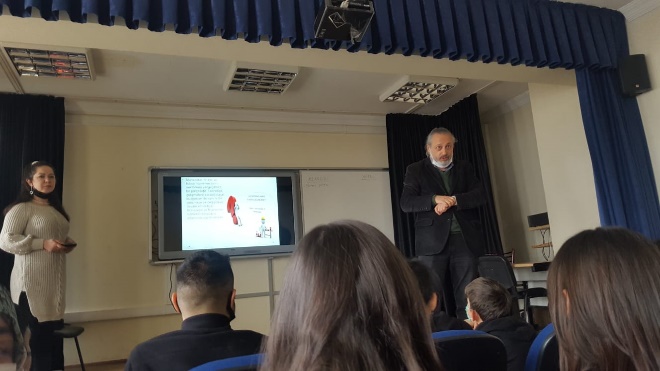 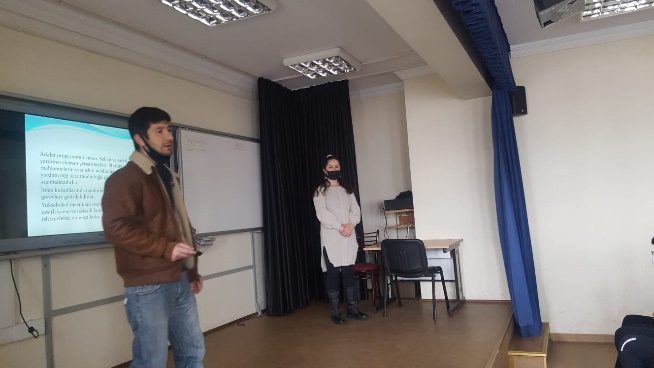 VEHPİ DİNÇERLER ORTAOKULU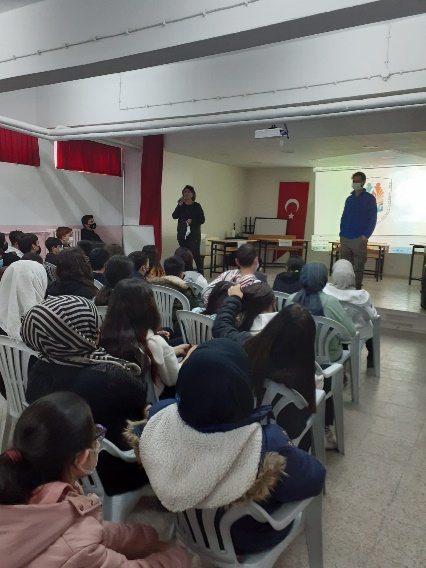 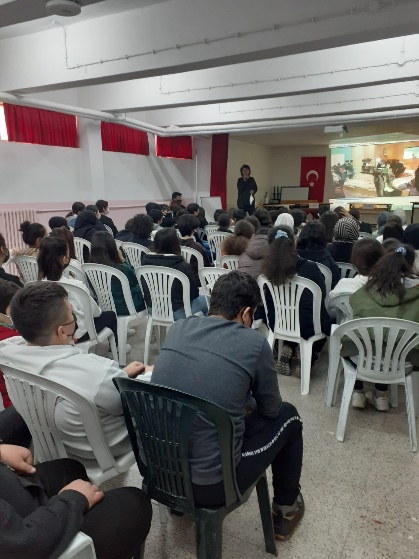 YAVUZ SULTAN SELİM ORTAOKULU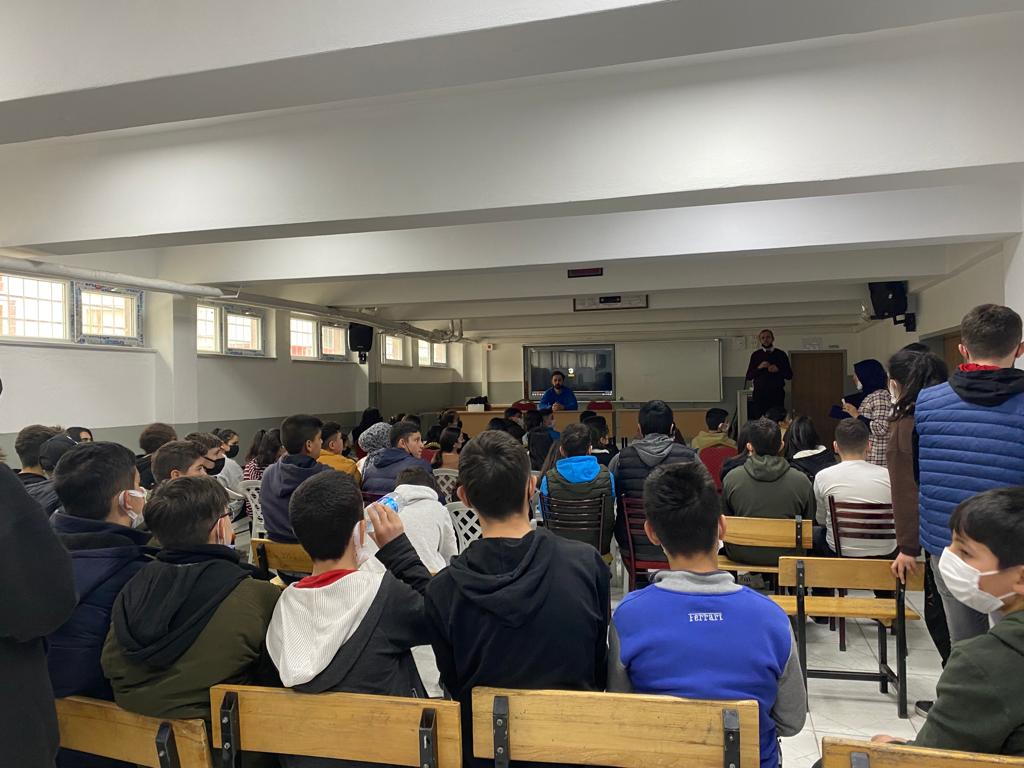 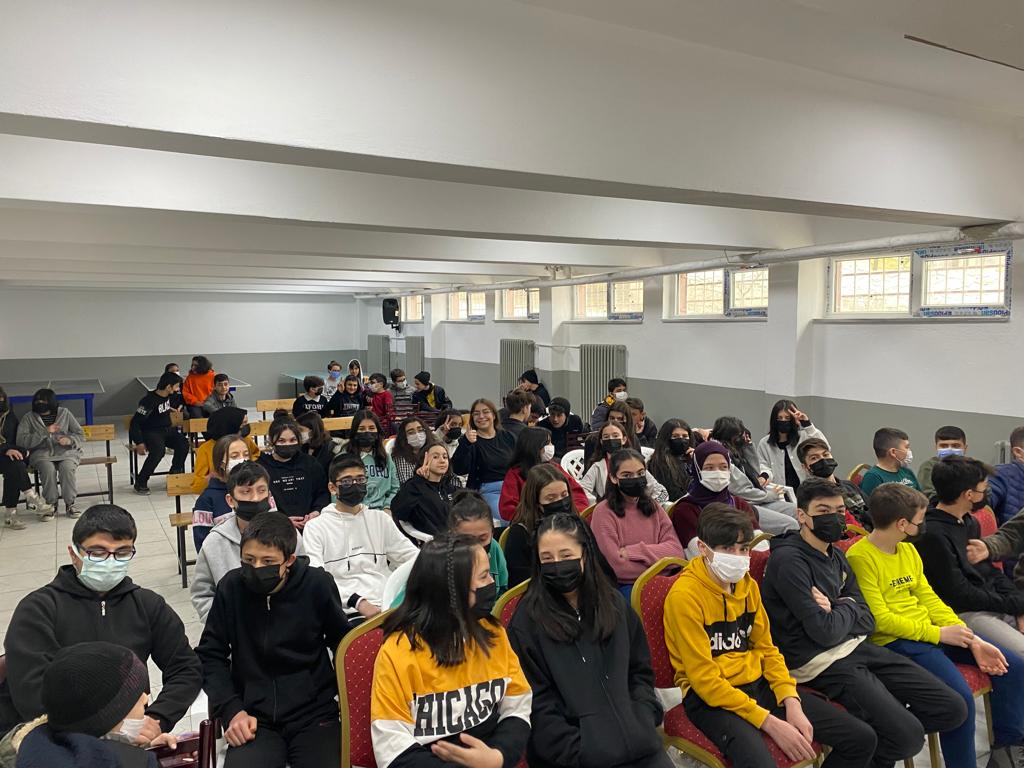 SUZAN MEHMET GÖNÇ MESLEKİ VE TEKNİK ANADOLU LİSESİTANITIM YAPILAN OKULLAR VE ÖĞRENCİ SAYILARISUZAN MEHMET GÖNÇ MESLEKİ VE TEKNİK ANADOLU LİSESİTANITIM YAPILAN OKULLAR VE ÖĞRENCİ SAYILARISUZAN MEHMET GÖNÇ MESLEKİ VE TEKNİK ANADOLU LİSESİTANITIM YAPILAN OKULLAR VE ÖĞRENCİ SAYILARISUZAN MEHMET GÖNÇ MESLEKİ VE TEKNİK ANADOLU LİSESİTANITIM YAPILAN OKULLAR VE ÖĞRENCİ SAYILARISUZAN MEHMET GÖNÇ MESLEKİ VE TEKNİK ANADOLU LİSESİTANITIM YAPILAN OKULLAR VE ÖĞRENCİ SAYILARISUZAN MEHMET GÖNÇ MESLEKİ VE TEKNİK ANADOLU LİSESİTANITIM YAPILAN OKULLAR VE ÖĞRENCİ SAYILARISUZAN MEHMET GÖNÇ MESLEKİ VE TEKNİK ANADOLU LİSESİTANITIM YAPILAN OKULLAR VE ÖĞRENCİ SAYILARISUZAN MEHMET GÖNÇ MESLEKİ VE TEKNİK ANADOLU LİSESİTANITIM YAPILAN OKULLAR VE ÖĞRENCİ SAYILARISUZAN MEHMET GÖNÇ MESLEKİ VE TEKNİK ANADOLU LİSESİTANITIM YAPILAN OKULLAR VE ÖĞRENCİ SAYILARISUZAN MEHMET GÖNÇ MESLEKİ VE TEKNİK ANADOLU LİSESİTANITIM YAPILAN OKULLAR VE ÖĞRENCİ SAYILARISIRATANITIMA GİDİLECEK ORTAOKUL TANITIM TARİHİ TANITIM SAATİ TANITIM YAPILAN ÖĞRENCİ SAYISI1Ali Şir Nevai O.O.01.04.202210.003922Ata Orta Okulu17.03.202213.301113Bahtiyar Vahapzade O.O.10.03.202210.00804Mamak Ahmet Yasevi O.O.01.03.202213.402685Demokrasi O.O.07.03.202213.00826Mehmet Çekiç O.O.07.03.202210.002657Misket O.O.02.03.202213.301378Sibel İstmet Çatık O.O.31.03.202211.003859Şehitlik O.O.11.03.202210.0012310Yavuz Sultan Selim O. O.09.03.202213.3017311Şehit Zeki Cınar Orta Okulu (Açıkalın O.O.)10.03.202210.0016012Hacı Bektaşı Veli Orta Okulu (Naşide Halil Gelendost O.O.)24.03.202213.0016013Vehbi Dinçerler O.O.09.03.202210.0013714Ortatepe O.O. 10.03.202211.0060TOPLAMTOPLAM2533